Stagione Sportiva 2023/2024Comunicato Ufficiale N° 138 del 05/01/2024SOMMARIOSOMMARIO	1COMUNICAZIONI DELLA F.I.G.C.	1COMUNICAZIONI DELLA L.N.D.	1COMUNICAZIONI DEL COMITATO REGIONALE	1Modifiche al programma gare del 14/01/2024	2COMUNICAZIONI DELLA F.I.G.C.COMUNICAZIONI DELLA L.N.D.COMUNICAZIONI DEL COMITATO REGIONALESVINCOLI EX ART. 117 BIS NOIFSecondo quanto previsto dall’art. 117 Bis delle NOIF per la risoluzione del rapporto contrattuale di lavoro sportivo o di apprendistato con calciatori/calciatrici non professionisti/e, “Giovani Dilettanti”, “giovani di Serie” e dei calciatori/calciatrici di calcio a 5, vista la documentazione trasmessa al Comitato Regionale Marche, si dichiarano svincolati i seguenti calciatori:INCONTRO CON GLI ARBITRIAl fine di implementare i reciproci rapporti e per la trattazione e la discussione dei vari problemi sia regolamentari che organizzativi il Comitato Regionale Marche ha organizzato degli incontri tra le Società, che saranno rappresentate dal Presidente o persona delegata, dal Tecnico e dal Capitano, e gli Arbitri secondo il seguente programma:LUNEDI’ 15.01.2024 ore 17,30 – Salone delle Riunioni FIGC di Ancona, via SchiavoniSocietà di Eccellenza, Promozione e Prima CategoriaLUNEDI’ 22.01.2024 ore 17,30 – in ogni Delegazione ProvincialeTutte le altre Categorie (presenti Presidente o Persona Delegata, Tecnico e Capitano di ogni Società)AUTORIZZAZIONE EX ART. 34/3 N.O.I.F.Vista la certificazione presentata in conformità all’art. 34/3 delle N.O.I.F. si concede l’autorizzazione, prevista al compimento del 14° anno di età per le calciatrici e al 15° anno di età per i calciatori, ai/alle seguenti calciatori/trici:CUMERLATO DANIELE 	nato 13.04.2008	A.S.D. INVICTUS GROTTAZZOLINA FCAUTORIZZAZIONE TORNEIIl Comitato Regionale Marche ha autorizzato l’effettuazione dei sottonotati Tornei organizzati dalle Società sportive approvandone i regolamenti:TORNEI S.G.S.Denominazione Torneo: 	8° MEMORIAL “CESARE BERDINI”Periodo di svolgimento:	14.01 - 28.01.2024Categoria:	Pulcini 1° annoCarattere 	NazionaleOrganizzazione:	A.S.D. VEREGRENSE CALCIO.Denominazione Torneo: 	7° MEMORIAL “GIUSEPPE TEMPERINI”Periodo di svolgimento:	21.01 - 04.02.2024Categoria:	Pulcini 1° annoCarattere 	NazionaleOrganizzazione:	A.S.D. VEREGRENSE CALCIO.ANNULLAMENTO TORNEOSi comunica che il “Torneo della Befana”, organizzato dall’A.S.D. Piceno Football Team, già approvato e pubblicato nel CU n. 122 DEL 15.12.2023 è stato annullato per maltempo.  COMUNICAZIONI DEL SETTORE GIOVANILE E SCOLASTICOORGANIZZAZIONE DI TORNEI DI SETTORE GIOVANILE DA PARTE DELLE SOCIETA’Si comunica che le società possono organizzare Tornei nei seguenti periodi:1. Tutte le categorie S.G.S.: dal 27/05/2024 al 30/06/20242. Tutte le categorie S.G.S.: durante la sosta pasquale, il 25 aprile e il 1° maggio (in questi periodi i tornei devono essere organizzati prevedendo formule a rapido svolgimento).Per organizzare i tornei, si deve fare riferimento al C.U. nr. 5 di FIGC/SGS del 03.08.2023: “GUIDA ALL’ORGANIZZAZIONE DEI TORNEI GIOVANILI ORGANIZZATI DALLE SOCIETA’.Si ricorda che non è consentita l’organizzazione e l’effettuazione o la partecipazione a Tornei che creino difficoltà allo svolgimento dell’attività ufficiale Federale o alla frequenza scolastica dei giovani calciatori.Non è consentito lo spostamento di gare dell’attività ufficiale per la partecipazione a Tornei. Tutte le società affiliate alla FIGC che organizzano Tornei senza la prevista autorizzazione, o che partecipano a Tornei non autorizzati, sono passibili di deferimento ai competenti organi disciplinari.Sono altresì passibili di deferimento, le società che non rispettano le norme contenute nei regolamenti dei Tornei approvati e quelle riportate sul C.U. n 1 del Settore Giovanile e Scolastico della FIGC.Modifiche al programma gare del 14/01/2024CAMPIONATO PRIMA CATEGORIAVisti gli accordi societari la gara ATHLETICO TAVULLIA/MERCATELLESE del 13.01.2024 è posticipata a domenica 14.01.2024 ore 14,30.Pubblicato in Ancona ed affisso all’albo del Comitato Regionale Marche il 05/01/2024.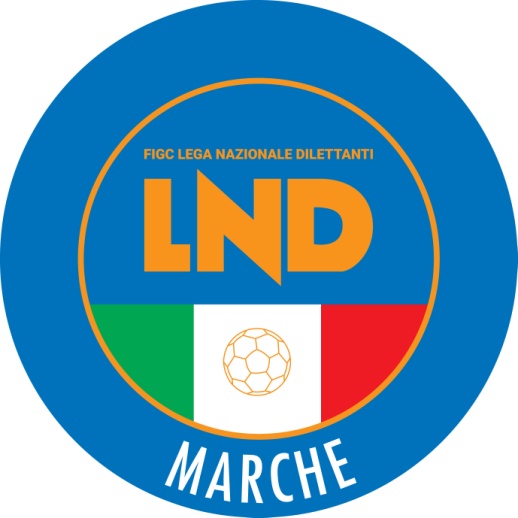 Federazione Italiana Giuoco CalcioLega Nazionale DilettantiCOMITATO REGIONALE MARCHEVia Schiavoni, snc - 60131 ANCONACENTRALINO: 071 285601 - FAX: 071 28560403sito internet: www.figcmarche.it                         e-mail: crlnd.marche01@figc.itpec: marche@pec.figcmarche.itMatricolaCalciatoreNascitaMatricolaSocietà5068021MORONI MATTEO30.04.1997700.366U.S.D. ACLI VILLA MUSONE  Il Segretario(Angelo Castellana)Il Presidente(Ivo Panichi)